Жили-были котик да петушок и побратались. Понадобилось котику пойти по дрова, вот и говорит он петушку:— Ты, петушок, сиди на печи да ешь калачи, а я пойду по дрова, а придет лисичка, то не отзывайся.Ушел.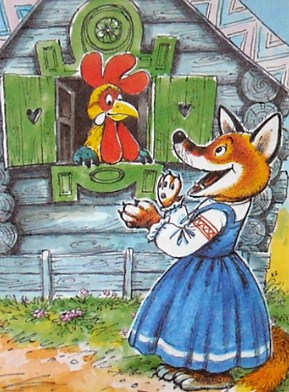 Прибежала лисичка, стала петушка из хаты выманивать:— Братец петушок, открой! Братец петушок, открой! А не откроешь, оконце выбью, борщок съем и тебя заберу. А петушок в ответ:— Тоток! Тоток! Не велел коток. Выбила лисичка оконце, съела борщок и схватила петушка. Несет его, а он кличет котика, поет: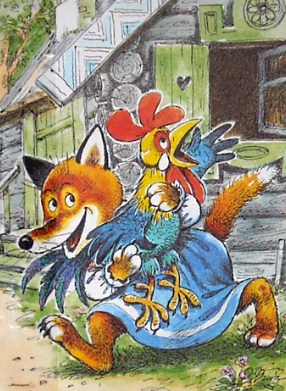 Котик,Братик,Несет меня лисаЗа кленовые леса,За крутые горы,За быстрые воды!..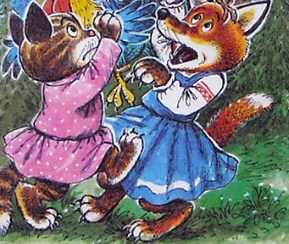 Вот услыхал котик, прибежал, отнял петушка, принес домой и опять наказывает:— Смотри ж, петушок, как придет лисичка, не откликайся, я теперь уйду дальше!И ушел.А лисичка уж и бежит. Стук-стук в оконце!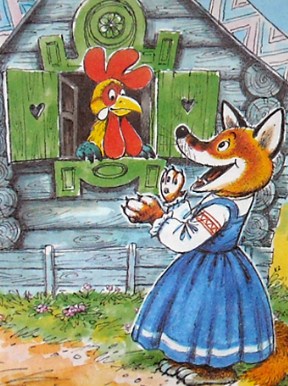 — Братец петушок, открой! А не откроешь, оконце выбью, борщок съем и тебя заберу. А петушок все:— Тоток! Тоток! Не велел коток! Выбила лисичка окошко, съела весь борщ и его схватила, несет. А петушок снова:Котик,Братик,Несет меня лисаЗа кленовые леса,За крутые горы,За быстрые воды!..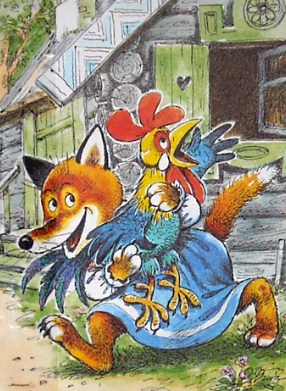 Пропел раз — не слышит котик; запел второй раз, погромче. Прибежал котик, отнял его, принес домой и говорит:— Теперь я пойду далеко-далеко, и как ты ни кричи, а я не услышу. Молчи, не откликайся лисичке. Ушел, а лисичка тут как тут.— Братец петушок, открой! Братец петушок, открой, а не откроешь, оконце выбью, борщок съем и тебя возьму.А петушок:— Тоток! Тоток! Не велел коток!Выбила лисичка окошко, съела борщ и его схватила. Несет, а петушок поет раз, второй, третий. Котик не услышал, а лисичка понесла петушка домой.Вечером приходит котик домой — нет петушка, он крепко огорчился, а потом сделал себе маленькую бандуру, взял торбу, молоток и пошел к лисичкиной хатке, стал и заиграл:А у лиски-лиски новый дворИ четыре дочки на подбор,Пятый Пилипок,Да и то мой!Пилипок, Пилипок, выйди, посмотри,Как бубны бубнят, как сурны сурнят — погляди!А лисичка паляницы пекла. Вот не вытерпела старшая дочка и говорит:— Мама, пойду я посмотрю, кто это так ладно играет, и паляницу возьму. А лисичка говорит:— Ступай! — и дала ей паляницу.Дочка вышла, а котик цок, да по лбу ее, да в писаную торбу, и снова играет.Вот вторая лисичкина дочка выбежала из хатки, а котик — цап ее за виски да в писаную торбу, а сам на бандуре играет да так жалобно поет:Ой у лиски-лиски новый дворИ четыре дочки на подбор…Выбежала третья, а он цап ее за виски. Выбежала четвертая, он и ее тоже. Выбежал сынок Пилипок, а он и его. Сидят теперь все пятеро лисенят в писаной торбе.Завязал тогда котик торбу веревочкой, идет в лисичкину хату. Вошел, видит — лежит петушок еле живой. Перышки на нем поободраны и ножка оторвана. А в печи уже и вода греется, чтобы было в чем петушка сварить.Схватил котик петушка за хвостик и говорит:— Братец петушок, встрепенись!Встрепенулся петушок, хотел было на ноги подняться и закукарекать, да не может. Нету одной ноги. Взял тогда котик оторванную ножку, приставил ее, перышки воткнул в хвост. Петушок вскочил, закукарекал.Вот тогда поели они все, что было в лисичкиной хате, горшки-миски побили, а сами домой воротились.И живут себе счастливо там и сейчас и хлеб жуют, а петушок теперь, что бы котик ему ни говорил, во всем его слушается. Беда разуму научила.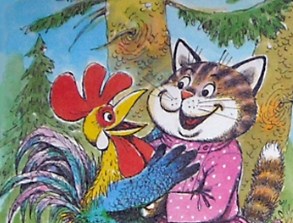 